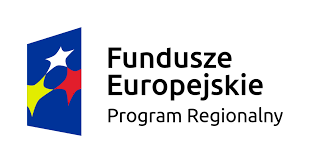 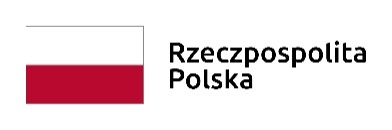 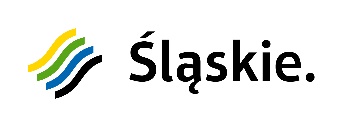 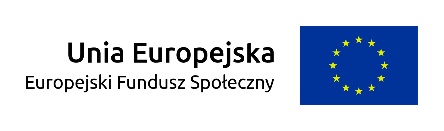 Projekt „Nowe umiejętności – nowe szanse na rynku pracy – doskonalenie umiejętności kadry nauczycielskiej 
i uczniów w Zespole Szkół Gastronomiczno – Usługowych w Chorzowie” jest współfinansowany z Unii Europejskiej 
w ramach RPO WSL 2014-2020.																		                                           Chorzów, dnia__________________ ______________________Imię i Nazwisko__________________________PESEL									__________Nr umowy									Dyrektor								Zespołu Szkół Gastronomiczno-Usługowych w Chorzowieul. Katowicka 6441-500 ChorzówDotyczy projektu: „NOWE UMIEJĘTNOŚCI- NOWE SZANSE NA RYNKU PRACY – DOSKONALENIE UMIEJĘTNOŚCI KADRY NAUCZYCIELSKIEJ I UCZNIÓW W ZESPOLE SZKÓŁ GASTRONOMICZNO-USŁUGOWYCH W CHORZOWIE”  UDA-RPSL.11.02.01-24-07GD/17-00.PODANIE Zwracam się z prośbą o refundację kosztów za zakupioną odzież ochronną i roboczą
w związku z odbyciem stażu zawodowego w zakładzie pracy:________________________________________________________________________________W terminie od _____________________ do _____________________ - zgodnie z regulaminem projektu.Środki proszę przelać na konto w banku______________________________ nr:Właściciel konta:_____________________________________________Załączniki:-faktura____________________________Podpis osoby składającej podanie 	Kwota do wypłaty:                                                                                            Zatwierdzam do wypłaty:________________________                                                                  __________________________Podpis Dyrektora